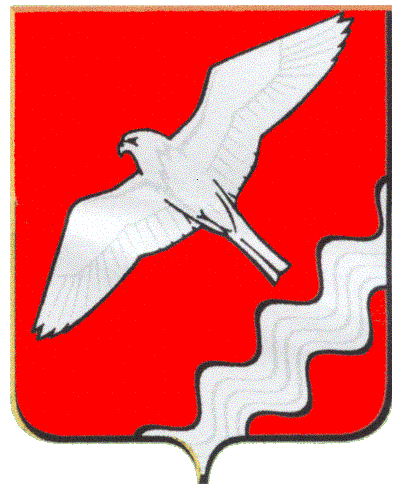 АДМИНИСТРАЦИЯ МУНИЦИПАЛЬНОГО ОБРАЗОВАНИЯ КРАСНОУФИМСКИЙ ОКРУГПОСТАНОВЛЕНИЕот  12.05.2021  №  310г. КрасноуфимскО   внесении   изменений    в   схемуразмещения           нестационарныхторговых  объектов на территорииМуниципального         образованияКрасноуфимский  округ	В соответствии с Федеральным законом от 06.10.2003 № 131-ФЗ                  «Об общих принципах организации местного самоуправления в Российской Федерации», постановлением Правительства Свердловской области от 06.02.2020 № 55-ПП «О внесении изменений в Порядок размещения нестационарных торговых объектов на территории Свердловской области, утвержденный постановлением Правительства Свердловской области                         от 14.03.2019 № 164-ПП», на основании постановления Администрации Муниципального образования Красноуфимский округ от 15.02.2021 № 78                 «О принятии решения о внесении изменений в схему размещения нестационарных торговых объектов на территории Муниципального образования Красноуфимский округ», с целью достижения нормативов минимальной обеспеченности населения Муниципального образования Красноуфимский округ  площадью торговых объектов, руководствуясь ст. 26, 31  Устава  Муниципального  образования  Красноуфимский  округП О С Т А Н О В Л Я Ю:	1. Внести изменения в схему  размещения  нестационарных  торговых  объектов  на  территории Муниципального образования Красноуфимский  округ, утверждённую постановлением Администрации Муниципального образования Красноуфимский округ от 25.12.2018 г. № 1205 (с последними изменениями от 26.05.2020 г. № 297), изложив её в новой редакции (прилагается).	2. Опубликовать данное постановление в газете «Вперёд» и разместить  на официальном  сайте Муниципального  образования  Красноуфимский  округ.	3. Контроль  над  исполнением  настоящего  постановления    возложить  на заместителя  главы  Администрации  Муниципального образования Красноуфимский округ  по  экономическим  вопросам. Глава Муниципального образованияКрасноуфимский  округ                                                                       О.В. Ряписов